Ärende Komplettering av Området för humanvetenskaps riktlinjer för befordran till professor.ÅtgärdSamhällsvetenskapliga fakultetsnämnden beslutar att komplettera Området för humanvetenskaps riktlinjer för befordran till professor med följande skrivning: Vid den Samhällsvetenskapliga fakulteten gäller även att följande ska vara uppfyllt för befordran: Erfarenhet av framgångsrik forskarhandledning visad genom aktiv handledning av minst en forskarstuderande fram till godkänd disputation är ett krav för befordran. Som aktiv handledning räknas att man under en längre eller avgörande period varit huvudsakligt ansvarig för handledarskapet. Detta skall kunna dokumenteras t.ex. genom intyg från medhandledare, studierektor eller prefekt. Inkommen skrivelse rörande denna fråga ställd till fakultetsnämnden den 20 november, har beaktats.Beslut i detta ärende har fattats av Samhällsvetenskapliga fakultetsnämnden. Studentrepresentant har haft tillfälle att yttra sig. Föredragande i ärendet har varit dekan Astri Muren.Närvarande ledamöter, ordinarie	     Närvarande ledamöter, suppleanter		Ur protokolletKristina Löfstedt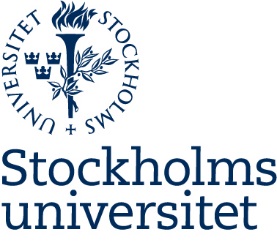 UTDRAG UR PROTOKOLLfört vid sammanträde med Samhällsvetenskapliga fakultetsnämnden vid Stockholms universitet 2017-11-22
Professor Astri Muren, dekan 
Professor Ann-Christin Cederborg Professor Maria LarssonProfessor Tommy Lundström, tf prodekanProfessor Jan LöwstedtProfessor Hugo WesterlundProfessor Magnus NermoProfessor Annika Ullman, vice dekanForskare Michael Gähler
Univ.lektor Ulf JanssonUniv.lektor Diana BerthénStud. Kristoffer Hådding Stud. Oliver PahmpStud. Patrik Trång 
Stud. Elena Dingu-KyrklundStud. Emma Berger